ΚΑΤΕΡΙΝΗ: 1-04-2019Αριθμ. Πρωτ. 262                                                		  Προς:  Μέλη του εκλεκτορικού σώματος						 (όπως ΠΙΝΑΚΑΣ ΑΠΟΔΕΚΤΩΝ)                                                ΚοινοποίησηΣτυλιανή Δεσπούδη  (42004)                                    			Ναούμ Τσολάκης(41799)                                   			Είρηνη Αϊβαζίδου (42067)                                     			Φοίβος Αναστασιάδης (42191)                                 			 Μιλτιάδης Μπόμπουλος(41669)                                 			Ανδρέας Τσάλας (42296)                                 			Κωνσταντίνος Πετρίδης (42186) ΠΡΟΣΚΛΗΣΗ ΣΕ ΣΥΝΕΔΡΙΑΣΗΚαλούνται τα μέλη του εκλεκτορικού σώματος την 15η  Απριλίου 2019, ημέρα  Δευτέρα  και ώρα Ελλάδος 13.00 , σε συνεδρίαση που θα γίνει στο Αμφιθέατρο Α του Τμήματος Διοίκησης Συστημάτων Εφοδιασμού ( Κατερίνη )  του Τ.Ε.Ι. Κεντρικής Μακεδονίας , για τη  διενέργεια εκλογής για την  πλήρωση μίας (1) θέσης μέλους Ε.Π. Επίκουρου Καθηγητή, «Σχεδιασμός και Ανάλυση Πολυεπίπεδων Εφοδιαστικών Αλυσίδων με χρήση δυναμικής συστημάτων »(APP9209).Η συμμετοχή των εκλεκτόρων  μπορεί να γίνει και με τηλεδιάσκεψη. Γραμματέας του εκλεκτορικού σώματος  για την τήρηση των πρακτικών, ορίζεται η κ. Δεληγιαννίδου Σοφία Περιστέρα  διοικητική υπάλληλος κλάδου Π.Ε. Διοικητικού-Λογιστικού. Τεχνική υποστήριξη παρέχεται από τον κ. Χρήστο Αβδελά , διοικητικό υπάλληλο του Τ.Ε.Ι. Κεντρικής Μακεδονίας (τηλ. 23210-49144 Εmail : avdelas@teicm.gr).Οι υποψήφιοι μπορούν να υποβάλλουν σχετικό υπόμνημα τουλάχιστον πέντε (5) ημέρες πριν από τη συνεδρίαση του Εκλεκτορικού Σώματος    και μπορούν να παραστούν στην αρχή της συνεδρίασης για  να αναπτύξουν προφορικά τις απόψεις τους για το περιεχόμενο της εισηγητική έκθεσης, να απαντήσουν στις ερωτήσεις των μελών του Εκλεκτορικού Σώματος και στη συνέχεια να αποχωρήσουν, σύμφωνα με τις διατάξεις της Υπουργικής απόφασης Φ.122.1/6/14241/Ζ2/ΦΕΚ225τΒ΄/31-01-2017 και τις διατάξεις των παραγράφων 5δ και 5ζ του άρθρου 19 του Ν. 4009/2011 όπως αυτό αντικαταστάθηκε και ισχύει σύμφωνα με το άρθρο 70 του Ν. 4386/2016 και το άρθρο 4 του Ν. 4405/2016.Ο ΠΡΟΕΔΡΟΣ ΤΟΥ ΤΜΗΜΑΤΟΣ                     ΔΗΜΗΤΡΙΟΣ ΤΡΙΑΝΤΑΦΥΛΛΟΥ                     ΚΑΘΗΓΗΤΗΣΠΙΝΑΚΑΣ ΑΠΟΔΕΚΤΩΝΤακτικά ΜέληΔρ. Δημήτριος Αηδόνης, Επίκουρος Καθηγητής του Τμήματος Διοίκησης Συστημάτων Εφοδιασμού του Τεχνολογικού Εκπαιδευτικού Ιδρύματος Κεντρικής Μακεδονίας. daidonis77@gmail.comΔρ. Δημήτριος Φωλίνας, Αναπληρωτής Καθηγητής του Τμήματος Διοίκησης Συστημάτων Εφοδιασμού του Τεχνολογικού Εκπαιδευτικού Ιδρύματος Κεντρικής Μακεδονίας. dfolinas@gmail.comΔρ. Παναγιώτης Τσαρούχας, Αναπληρωτής Καθηγητής του Τμήματος Διοίκησης Συστημάτων Εφοδιασμού του Τεχνολογικού Εκπαιδευτικού Ιδρύματος Κεντρικής Μακεδονίας. ptsarouhas@teiste.grΔρ. Αθανάσιος Κελέμης, Αναπληρωτής Καθηγητής του Τμήματος Διοίκησης Συστημάτων Εφοδιασμού του Τεχνολογικού Εκπαιδευτικού Ιδρύματος Κεντρικής Μακεδονίας. kelemisa@teicm.grΔρ. Σωτήριος Δημητριάδης, Καθηγητής του Τμήματος Διοίκησης Επιχειρήσεων του Τεχνολογικού Εκπαιδευτικού Ιδρύματος Κεντρικής Μακεδονίας. dimsot@teicm.grΔρ. Ευάγγελος Κεχρής, Καθηγητής του Τμήματος Διοίκησης Επιχειρήσεων του Τεχνολογικού Εκπαιδευτικού Ιδρύματος Κεντρικής Μακεδονίας. kehris@teicm.gr Δρ. Κωνσταντίνος Κλεΐδης, Επίκουρος Καθηγητής του Τμήματος Μηχανολόγων Μηχανικών του Τεχνολογικού Εκπαιδευτικού Ιδρύματος Κεντρικής Μακεδονίας. kleidis@teicm.grΔρ. Δημήτριος Βλάχος, Αναπληρωτής Καθηγητής του Τμήματος Μηχανολόγων Μηχανικών του Αριστοτελείου Πανεπιστήμιου Θεσσαλονίκης. dvlachos@uop.grΔρ. Γεώργιος Μαλινδρέτος, Επίκουρος Καθηγητής του Τμήματος Οικιακής Οικονομίας και Οικολογίας του Χαροκόπειου Πανεπιστημίου. gmal@hua.grΔρ. Διονύσιος Μπόχτης, Ερευνητής Α του Εθνικού Κέντρου Έρευνας και Τεχνολογικής Ανάπτυξης, Ινστιτούτο Έρευνας και Τεχνολογίας Θεσσαλίας. dbochtis@ireteth-ceth.grΔρ. Βασίλειος Κώστογλου, Καθηγητής του Τμήματος Μηχανικών Πληροφορικής του Αλεξάνδρειου Τεχνολογικού Εκπαιδευτικού Ιδρύματος Θεσσαλονίκης. vkostogl@teithe.grΚΟΙΝΟΠΟΙΗΣΗ:Αναπληρωματικά ΜέληΔρ. Πάτροκλος Γεωργιάδης, Καθηγητής του Τμήματος Μηχανολόγων Μηχανικών του Αριστοτελείου Πανεπιστήμιου Θεσσαλονίκης. geopat@auth.grΔρ. Ιωάννης Μπακούρος, Καθηγητής του Τμήματος Μηχανολόγων Μηχανικών του Πανεπιστημίου Δυτικής Μακεδονίας. ylb@uowm.grΔρ. Γεώργιος Μπλάνας, Καθηγητής του Τμήματος Διοίκησης Επιχειρήσεων του Τεχνολογικού Εκπαιδευτικού Ιδρύματος Θεσσαλίας. blanas@teilar.grΔρ. Παναγιώτης Τριβέλλας, Καθηγητής του Τμήματος Διοίκησης Συστημάτων Εφοδιασμού του Τεχνολογικού Εκπαιδευτικού Ιδρύματος Στερεάς Ελλάδας ptrival@yahoo.comΔρ. Ιωάννης Πολλάλης, Καθηγητής του Τμήματος Οικονομικής Επιστήμης του Πανεπιστημίου Πειραιώς. yannis@unipi.grΔρ. Ιωάννης Νικολαΐδης, Αναπληρωτής Καθηγητής του Τμήματος Εφαρμοσμένης Πληροφορικής του Πανεπιστημίου Μακεδονίας. nikolai@uom.grΜαντζάρης Ιωάννης Καθηγητής, Τμήμα Λογιστικής, Σχολή Διοίκησης και Οικονομίας ΤΕΙ Κεντρικής Μακεδονίας. mantzaris@teicm.grΔρ. Χρήστος Ταραντίλης, Αναπληρωτής Καθηγητής του Τμήματος Διοικητικής Επιστήμης και Τεχνολογίας του Οικονομικού Πανεπιστημίου Αθηνών. tarantil@aueb.grΔρ. Βαγής Σαμαθρακής, Καθηγητής του Τμήματος Τεχνολόγων Γεωπόνων του Αλεξάνδρειου Τεχνολογικού Εκπαιδευτικού Ιδρύματος Θεσσαλονίκης. sbagis@accteithe.grΔρ. Γρηγόριος Ζαρωτιάδης, Αναπληρωτής Καθηγητής του Οικονομικών Επιστημών του Αριστοτελείου Πανεπιστημίου Θεσσαλονίκης. gzarotia@econ.auth.grΔρ. Σωκράτης Μοσχούρης, Αναπληρωτής Καθηγητής του Τμήματος Βιομηχανικής Διοίκησης και Τεχνολογίας του Πανεπιστημίου Πειραιώς. smosx@unipi.grΒ) Προέδρους ΤμημάτωνΔιοίκησης Επιχειρήσεων του Τεχνολογικού Εκπαιδευτικού Ιδρύματος Κεντρικής Μακεδονίας.Μηχανικών του Αριστοτελείου Πανεπιστήμιου Θεσσαλονίκης.Πληροφορικής του Αλεξάνδρειου Τεχνολογικού Εκπαιδευτικού Ιδρύματος ΘεσσαλονίκηςΛογιστικής  του Αλεξάνδρειου Τεχνολογικού Εκπαιδευτικού Ιδρύματος Θεσσαλονίκης.Διοίκησης Επιχειρήσεων του Τεχνολογικού Εκπαιδευτικού Ιδρύματος Θεσσαλίας Διοίκησης Τουρισμού Πανεπιστήμιο Δυτικής Αττικής.Οικονομικής Επιστήμης του Πανεπιστημίου Πειραιώς.Διοικητικής Επιστήμης και Τεχνολογίας του Οικονομικού Πανεπιστημίου Αθηνών.Αυτοματισμού Αλεξάνδρεια Τεχνολογικ Μηχανολόγων ού Εκπαιδευτικού Ιδρύματος Θεσσαλονίκης. Οικονομικής Επιστήμης του Πανεπιστημίου Πειραιώς.Τμήματος Διοίκησης Συστημάτων Εφοδιασμού του Τεχνολογικού     Εκπαιδευτικού Ιδρύματος Κεντρικής Μακεδονίας Τμήματος Διοίκησης Συστημάτων Εφοδιασμού του Τεχνολογικού     Εκπαιδευτικού Ιδρύματος Στερεάς ΕλλάδαςΓ)   Πρυτάνεις Ιδρυμάτων1.Αριστοτελείου Πανεπιστήμιου Θεσσαλονίκης.2.ΑλεξάνδρειουΤεχνολογικού Εκπαιδευτικού Ιδρύματος Θεσσαλονίκης3. Τεχνολογικού Εκπαιδευτικού Ιδρύματος Θεσσαλίας4.Πανεπιστημίου  Αττικής 5.Πανεπιστημίου Πειραιώς.6. Οικονομικού Πανεπιστημίου Αθηνών.7. Τεχνολογικού Εκπαιδευτικού Ιδρύματος Στερεάς Ελλάδας8. Τεχνολογικού Εκπαιδευτικού Ιδρύματος Κεντρικής ΜακεδονίαςΔ) Πρόεδρο Τ.Ε.Ι  Κεντρικής ΜακεδονίαςΕ) Διευθυντή ΣΔΟ Τ.Ε.Ι.  Κεντρικής Μακεδονίας ΣΤ) Υποψήφιους για τη θέση Στυλιανή Δεσπούδη  (42004) s.despoudi@hotmail.comΝαούμ Τσολάκης(41799) nt377@cam.ac.ukΕίρηνη Αϊβαζίδου (42067) aveirini@auth.grΦοίβος Αναστασιάδης (42191) anastasiadis.f@gmail.com  Μιλτιάδης Μπόμπουλος(41669) almaltd@hotmail.comΑνδρέας Τσάλας (42296) atsalas@uop.grΚωνσταντίνος Πετρίδης (42186) e.petridis@gmail.comΠαναγιώτης Τσιάκης (42255) ptsiakis@hotmail.comΣυνημμένα: Η με το υπ.΄αριθμ. 261/29-03-2019 εισηγητική έκθεση της τριμελούς επιτροπής .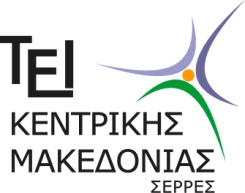 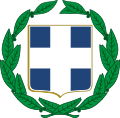 ΕΛΛΗΝΙΚΗ  ΔΗΜΟΚΡΑΤΙΑΤΕΧΝΟΛΟΓΙΚΟ  ΕΚΠΑΙΔΕΥΤΙΚΟ  ΙΔΡΥΜΑΚΕΝΤΡΙΚΗΣ   ΜΑΚΕΔΟΝΙΑΣΣΧΟΛΗ ΔΙΟΙΚΗΣΗΣ & ΟΙΚΟΝΟΜΙΑΣΤΜΗΜΑ ΔΙΟΙΚΗΣΗΣ ΣΥΣΤΗΜΑΤΩΝ ΕΦΟΔΙΑΣΜΟΥΚανελλοπούλου 2    60100  Κατερίνη